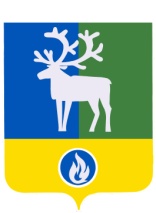 СЕЛЬСКОЕ ПОСЕЛЕНИЕ ПОЛНОВАТБЕЛОЯРСКИЙ РАЙОНХАНТЫ-МАНСИЙСКИЙ АВТОНОМНЫЙ ОКРУГ – ЮГРААДМИНИСТРАЦИЯ СЕЛЬСКОГО ПОСЕЛЕНИЯ ПОЛНОВАТПОСТАНОВЛЕНИЕ             от 10 мая 2017 года                                                                                                                №  46О внесении изменений в муниципальную программу сельского  поселения Полноват «Реализация полномочий органов местного самоуправления                        на 2017-2019 годы»    П о с т а н о в л я ю:1. Внести  в  муниципальную программу сельского поселения Полноват «Реализация полномочий органов местного самоуправления на 2017 – 2019 годы», утвержденную постановлением администрации сельского поселения Полноват от 28 октября 2016 года  № 157 «Об утверждении муниципальной программы сельского поселения Полноват «Реализация полномочий органов местного самоуправления на 2017-2019 годы» (далее – Программа),  следующие изменения:1) пятую позицию паспорта Программы, касающуюся целевых показателей, изложить в следующей редакции:2) шестую позицию паспорта Программы, касающуюся финансового обеспечения, изложить в следующей редакции:3) раздел 2 «Цели, задачи и показатели достижения целей и решения задач» изложить в следующей редакции:«2.  Цели, задачи и показатели достижения целей и решения задач2.1. Целью муниципальной программы является создание условий для эффективного выполнения полномочий органов местного самоуправления сельского поселения Полноват.2.2. Для достижения цели муниципальной программы необходимо решение следующих задач:- обеспечение исполнения полномочий и функций органов местного самоуправления сельского поселения Полноват; - обеспечение исполнения переданных органам местного самоуправления поселения отдельных государственных полномочий;-    развитие муниципальной службы.2.3. Решение поставленных задач обусловлено необходимостью: - формирования эффективного кадрового потенциала и кадрового резерва муниципальных служащих, совершенствования их знаний и умений, определения рисков развития заболеваний, в том числе препятствующих прохождению муниципальной службы, сохранение и укрепление физического и психического здоровья муниципальных служащих сельского поселения Полноват; - обеспечения общественного порядка на территории сельского поселения Полноват, активизация участия деятельности местного самоуправления в предупреждении правонарушений;- создания условий для повышения качества и разнообразия услуг, предоставляемых в сфере культуры, для удовлетворения потребностей в развитии и реализации культурного потенциала каждой личности;-  усиления противопожарной защиты сельского поселения Полноват, уменьшение количества пожаров, гибели людей, травматизма и размера материальных потерь от огня;-   повышения комфортности проживания населения и улучшение эстетического облика сельского поселения Полноват;- обеспечения  гарантий на законодательном уровне  компенсации лицам, замещавшим должности муниципальной службы в органах местного самоуправления сельского поселения Полноват;- улучшения здоровья населения за счет привлечения его к систематическим занятиям физической культурой и спортом, формирование устойчивой потребности в здоровом образе жизни, формирование нравственных и духовных основ подрастающего поколения.2.4 Показатели, характеризующие результаты реализации муниципальной программы, изложены в приложении 1 к настоящей муниципальной программе:уровень обеспеченности деятельности органов местного самоуправления для выполнения полномочий и  функций,  ежегодно на уровне 100%. Данный показатель характеризует уровень обеспечения предоставления гарантий лицам, замещающим муниципальную должность, должности муниципальной службы, не замещающим должности муниципальной службы и исполняющим обязанности  по техническому обеспечению деятельности администрации района, установленных действующим законодательством, а также обеспечение необходимым оборудованием, оргтехникой, мебелью, расходными материалами, канцелярскими и хозяйственными принадлежностями, необходимыми для стабильного исполнения полномочий и должностных обязанностей;2) доля муниципальных служащих, прошедших курсы повышения квалификации по программам дополнительного профессионального образования,  от потребности, ежегодно на уровне 100%. Данный показатель определяется отношением численности муниципальных служащих прошедших курсы повышения квалификации к запланированной численности муниципальных служащих для прохождения курсов повышения квалификации;	3) доля муниципальных служащих, прошедших диспансеризацию, от потребности, ежегодно на уровне 100%. Данный показатель определяется отношением численности муниципальных служащих, прошедших диспансеризацию, к численности муниципальных служащих, запланированной для прохождения диспансеризации;4) обеспечение выполнения отдельных государственных полномочий, переданных органам местного самоуправления, ежегодно на уровне 100%. Данный показатель характеризует уровень обеспечения предоставления гарантий лицам, замещающим муниципальную должность, должности муниципальной службы, осуществляющие отдельные государственные полномочия, переданные органами местного самоуправления.5) пополнение и (или) обновление резервов материальных ресурсов (запасов) для предупреждения и ликвидации угроз по ГО и ЧС, ежегодно не менее 5 %. Данный показатель определяется как отношение количества пополненного (обновленного) резерва материальных ресурсов (запасов) к общей потребности в соответствии с перечнем материальных ресурсов (запасов);6) количество распространенного информационного материала по ГОиЧС, не менее 200 экз. в год. Данный показатель повысит уровень информированности населения о чрезвычайных ситуациях и порядке действий при их возникновении;7) площадь содержания  минерализованной полосы, ежегодно не менее 7200 м2. Данный показатель достигается в результате поддержания в надлежащем состоянии противопожарного разрыва между сельским поселением и лесным массивом, опашки и уборки палой листвы, валежника;8) увеличение доли обеспеченности мест общего пользования противопожарным инвентарем, ежегодно не менее 5%. Данный показатель определяется отношением количества оснащенных мест общего пользования  противопожарным инвентарем к количеству мест общего пользования требующих оснащения противопожарным инвентарем;9) уровень обеспеченности деятельности добровольной народной дружины, ежегодно -  100%. Данный показатель достигается путем обеспечения сотрудников добровольной народной дружины необходимым инвентарем и стимулированием  их деятельности;10) увеличение количества утепленных мест общего пользования в муниципальных учреждениях с 3 ед. до 5 ед. Данный показатель отражает результат проводимых мероприятий, направленных на повышение энергоэффективности;11) уровень благоустроенности в населенных пунктах сельского поселения Полноват, ежегодно 100%. Данный показатель возможно достичь при выполнении следующих мероприятий:- ежегодный объем потребления электроэнергии сети уличного освещения не менее  81 тыс. кВт в год;- ежегодное строительство и ремонт деревянных ограждений и тротуаров, не менее 300 м. в год;- организация временных рабочих мест для безработных граждан и трудоустройство несовершеннолетних, не менее 45 чел. в год;12) доля исполнения обязательств по перечислению взносов для проведения капитального ремонта общего имущества в многоквартирных домах сельского поселения Полноват, ежегодно на уровне 100%. Данный показатель определяется отношением перечисленных взносов для проведения капитального ремонта общего имущества в многоквартирных домах к обязательствам по уплате взносов;13) обеспеченность услугой по подвозу чистой питьевой воды,  от потребности, ежегодно на уровне 100%. Данный показатель характеризует обеспеченность граждан чистой питьевой водой;14) обеспеченность услугой по вывозу жидких бытовых отходов,   от потребности, ежегодно на уровне 100%. Данный показатель определяется  исходя из потребности населения в данной услуге;15) площадь содержания территории размещения отходов в надлежащем состоянии, ежегодно не менее 10 тыс.м2. Данный показатель определяется в соответствии с постановлением главы Белоярского района от 24 апреля 2007 года № 764                            «О предоставлении земельного участка»;16) разработка и утверждение программы комплексного развития систем коммунальной инфраструктуры сельского поселения Полноват, единиц в год. Данный показатель характеризует комплексное развитие систем коммунальной инфраструктуры муниципального образования в соответствии с потребностями жилищного и промышленного строительства.17) обеспечение населения услугами общественной бани, от потребности, ежегодно на уровне 100%. Данный показатель определяется на основании отчетных данных за предыдущий период с учетом выделенных бюджетных ассигнований на текущий финансовый год;18) доля обеспеченности муниципальных учреждений культуры необходимыми ресурсами для выполнения полномочий и функций, ежегодно на уровне 100%. Данный показатель характеризует уровень обеспечения предоставления гарантий работникам муниципальных бюджетных учреждений культуры, установленных действующим законодательством, а также обеспечение необходимым оборудованием, оргтехникой, мебелью, расходными материалами, канцелярскими и хозяйственными принадлежностями, необходимыми для стабильного исполнения полномочий и должностных обязанностей;19) количество проведенных спортивных мероприятий,  не менее 2 мероприятий    в год;20) обеспеченность граждан дополнительными мерами социальной поддержки, от потребности, ежегодно на уровне 100%. Данный показатель характеризует обеспеченность граждан дополнительными мерами социальной поддержки;21) размер резервного фонда администрации сельского поселения Полноват от первоначально утвержденного общего объема расходов бюджета сельского поселения Полноват ежегодно не более 3%. Данный показатель ориентирован на соблюдение условий исполнения расходных обязательств по финансовому обеспечению непредвиденных расходов;22) обеспеченность содержания дорог, от потребности, ежегодно на уровне 100%. Данный показатель определяет содержание дорог в сельском поселении в надлежащем состоянии;23) исполнение плана по предоставлению иных межбюджетных трансфертов, от потребности, ежегодно на уровне 100%. Данный показатель характеризует исполнение соответствующих бюджетных ассигнований в расходах бюджета поселения.»;4) раздел  3 «Основные мероприятия муниципальной программы» изложить в следующей редакции:«3. Основные мероприятия муниципальной программыДля достижения целей и решения поставленных задач в рамках муниципальной программы предусматривается реализация следующих основных мероприятий:3.1 «Обеспечение выполнения полномочий  органов местного самоуправления». Основное мероприятие предусматривает:обеспечение предоставления гарантий лицам, замещающим муниципальную должность, должности муниципальной службы, не замещающим должности муниципальной службы и исполняющим обязанности по техническому обеспечению деятельности администрации сельского поселения Полноват, установленных действующим законодательством;выполнение комплекса работ и услуг по обеспечению текущей деятельности органов местного самоуправления. Планируется обеспечение необходимым оборудованием, оргтехникой, мебелью, расходными материалами, канцелярскими и хозяйственными принадлежностями, обеспечение конвертами, знаками почтовой оплаты, подпиской на периодические издания, необходимыми для стабильного исполнения полномочий и должностных обязанностей;организация хозяйственно-технического обслуживания административного здания. Планируется содержание в пригодном для эксплуатации состоянии и организация технического обслуживания информационных и инженерных коммуникаций, охранно-пожарной сигнализации, обеспечение устойчивой связью, в том числе доступом в Интернет, обеспечение транспортными средствами в служебных целях, оплата коммунальных услуг, осуществление иных расходов.3.2  «Создание условий для развития и совершенствования муниципальной службы». Реализация основного мероприятия направлена на:создание условий для оптимального организационно-правового, методологического обеспечения муниципальной службы, разработку и принятие муниципальных правовых актов, внесение в них изменений, в связи с изменениями в законодательстве о муниципальной службе и противодействии коррупции, а также разработку методических материалов по вопросам прохождения муниципальной службы и противодействия коррупции;организацию и проведение мероприятий по формированию кадрового резерва, резерва управленческих кадров и их эффективного использования;совершенствование и обеспечение работы системы дополнительного профессионального образования муниципальных служащих, оценку эффективности повышения квалификации муниципальных служащих, проведение совещаний, семинаров для муниципальных служащих по актуальным вопросам;совершенствование системы информационной открытости и прозрачности муниципальной службы, формирование позитивного имиджа муниципального служащего, включающее информирование населения по вопросам муниципальной службы, противодействия коррупции, путем размещения информации на официальном сайте сельского поселения Полноват, организация и проведение Дня открытых дверей в администрации поселения.	 3.3 «Реализация отдельных государственных полномочий». В рамках основного мероприятия запланирована реализация отдельных государственных полномочий переданных органам местного самоуправления федеральными законами и законами Ханты-Мансийского автономного округа – Югры. 3.4 «Создание резерва материальных ресурсов для ликвидации чрезвычайных ситуаций и в целях гражданской обороны». Реализация данного мероприятия подразумевает создание, хранение и восполнение резервов материальных ресурсов для ликвидации чрезвычайных ситуаций. Резерв материальных ресурсов используется при проведении аварийно-спасательных и других неотложных работ по устранению непосредственной опасности для жизни и здоровья людей, для развертывания и содержания временных пунктов проживания и питания пострадавших граждан.3.5  «Мероприятия по обеспечению первичных мер пожарной безопасности».Реализация мероприятия позволит реализовать полномочия органа местного самоуправления поселения по  обеспечению первичных мер пожарной безопасности, в частности по:созданию в целях пожаротушения условий для забора в любое время года воды из источников наружного водоснабжения, расположенных в населенном пункте;оснащению территорий общего пользования первичными средствами тушения пожаров и противопожарным инвентарем;организации и  принятие мер по оповещению населения о пожаре;принятию мер по локализации пожара и спасения людей и имущества до прибытия подразделений Государственной противопожарной службы;другим мероприятиям по обеспечению первичных мер пожарной безопасности.3.6 «Мероприятия по профилактике правонарушений». Мероприятие  направлено на оказание поддержки гражданам и их объединениям, участвующим в охране общественного порядка, создание условий для деятельности народных дружин.3.7 «Обеспечение мероприятий по энергосбережению и повышению энергетической эффективности». В рамках основного мероприятия предполагается реализация мероприятий по ремонту и утеплению рабочих мест, направленных на уменьшение потребления энергоресурсов.3.8 «Организация благоустройства территории поселения». Основными направлениями реализации мероприятия являются:содержание в надлежащем состоянии объектов благоустройства;создание условий для обеспечения бесперебойной работы наружного освещения улиц и дорог в темное время суток;улучшение санитарного содержания территории сельского поселения Полноват;прочие мероприятия по благоустройству.3.9 «Обеспечение надлежащего уровня эксплуатации муниципального имущества». Целью реализации мероприятия является создание условий для обеспечения надлежащего уровня эксплуатации имущества, находящегося в муниципальной собственности поселения.3.10 «Предоставление субсидий юридическим лицам (за исключением государственных (муниципальных) учреждений), индивидуальным предпринимателям, физическим лицам, оказывающим лицам жилищно-коммунальные услуги». Мероприятие направлено на возмещение недополученных доходов организациям, оказывающим населению жилищно-коммунальные услуги.3.11 «Содержание объектов размещения отходов». Мероприятие направлено на создание условий для транспортировки, складирования и захоронения отходов в соответствии   с требованиями санитарно-эпидемиологических правил и нормативов.3.12 «Реализация мероприятий в сфере коммунального хозяйства». В рамках данного мероприятия предусмотрена разработка и утверждение программы комплексного развития систем коммунальной инфраструктуры. Реализация мероприятия позволит обеспечивать сбалансированное, перспективное развитие систем коммунальной инфраструктуры в соответствии с потребностями в строительстве объектов капитального строительства и соответствующие установленным требованиям надежность, энергетическую эффективность указанных систем, снижение негативного воздействия на окружающую среду и здоровье человека и повышение качества поставляемых для потребителей товаров, оказываемых услуг в сферах электро-, газо-, тепло-, водоснабжения и водоотведения, а также услуг по утилизации, обезвреживанию и захоронению ТБО.3.13  «Создание условий для обеспечения бытового обслуживания населения». Мероприятие направлено на создание условий для обеспечения бытового обслуживания населения.3.14 «Организация досуга, предоставление услуг организаций культуры». Мероприятие направлено на создание условий для организации досуга и обеспечения жителей поселения услугами организаций культуры. 3.15  «Развитие физической культуры и массового спорта». Основной целью реализации мероприятия является  организация проведения физкультурных и спортивных мероприятий на территории сельского поселения Полноват.3.16   «Реализация мероприятий в области социальной политики». Мероприятие направлено на исполнение публичных нормативных обязательств.3.17   «Управление резервными средствами бюджета поселения». В рамках данного мероприятия предусмотрено формирование резерва  средств  бюджета сельского поселения Полноват. Средства резервного фонда администрацией сельского поселения  Полноват используются в порядке, установленном муниципальным правовым актом, и направляются в основном на проведение аварийно-восстановительных работ и иных мероприятий, связанных с ликвидацией последствий стихийных бедствий и других чрезвычайных ситуаций.3.18 «Дорожная деятельность». Основной целью мероприятия является содержание дорог в сельском поселении в надлежащем состоянии. 3.19    «Предоставление иных межбюджетных трансфертов из бюджета поселения». Мероприятие направлено:1) на осуществление органами местного самоуправления района полномочий, переданных органами местного самоуправления поселения на основании соглашений;   2)  на финансовое обеспечение дорожной деятельности.                            Информация об основных мероприятиях муниципальной программы, обеспеченных финансированием, отражена в приложении 2 к муниципальной программе.»;5) раздел 4 «Ресурсное обеспечение муниципальной программы» изложить в следующей редакции:«4. Ресурсное обеспечение муниципальной программы4.1. Финансирование муниципальной программы осуществляется за счет средств федерального бюджета и бюджета сельского поселения Полноват.4.2. Общий объем финансирования муниципальной программы на 2017-2019 годы сельского поселения Полноват составляет 95 703,1 тыс. рублей.         4.3. Планирование бюджетных ассигнований на реализацию муниципальной программы на очередной финансовый год и плановый период осуществляется по результатам ежегодной оценки эффективности реализации Программы.»;                     6) в разделе 5 «Механизм  реализации муниципальной программы» абзац одиннадцатый изложить в следующей редакции:«2) размещение проекта муниципальной программы на официальном сайте органов местного самоуправления сельского поселения Полноват. Для проведения общественного обсуждения проекта муниципальной программы ответственный исполнитель размещает проект документа на официальном сайте органов местного самоуправления сельского поселения Полноват в разделе «Общественное обсуждение»;                                                                                                                                                                                                                                                                            7) приложение 1 «Целевые показатели муниципальной программы сельского поселения Полноват» к Программе изложить в редакции согласно приложению 1  к настоящему постановлению;8) приложение 2 «Перечень основных мероприятий муниципальной программы, объемы и источники их финансирования» к Программе изложить в редакции согласно приложению 2  к настоящему постановлению. 2. Опубликовать настоящее постановление в бюллетене  «Официальный вестник сельского поселения Полноват». 3. Настоящее постановление вступает в силу после его официального опубликования.  4. Контроль за выполнением постановления возложить на заместителя главы муниципального образования, заведующего сектором муниципального хозяйства администрации сельского поселения Полноват Е.У. Уразова.Глава сельского поселения Полноват                                                                     Л.А. МакееваПРИЛОЖЕНИЕ 1к постановлению администрации сельского поселения Полноват от 10 мая 2017 года № 46ПРИЛОЖЕНИЕ 1к муниципальной программесельского поселения Полноват«Реализация полномочий органов местногосамоуправления на 2017-2019 годы»Целевые показатели муниципальной программы сельского поселения Полноват__________________ПРИЛОЖЕНИЕ 2к постановлению администрации сельского поселения Полноват от 10 мая 2017 года № 46ПРИЛОЖЕНИЕ 2к муниципальной программе сельского поселения Полноват «Реализация полномочий органов местного самоуправления на 2017-2019 годы»Перечень основных мероприятий муниципальной программы, объемы и источники их финансирования_______________«Целевые показатели муниципальной программы-- уровень обеспеченности деятельности органов местного самоуправления для выполнения полномочий и  функций,  ежегодно на уровне 100%;- доля муниципальных служащих, прошедших курсы повышения квалификации по программам дополнительного профессионального образования,  от потребности, ежегодно на уровне 100%;- доля муниципальных служащих, прошедших диспансеризацию, от потребности, ежегодно на уровне 100%;- обеспечение выполнения отдельных государственных полномочий, переданных органам местного самоуправления, ежегодно на уровне 100%;- пополнение и (или) обновление резервов материальных ресурсов (запасов) для предупреждения и ликвидации угроз чрезвычайных ситуаций природного и техногенного характера и в целях гражданской обороны (далее ГО и ЧС), ежегодно не менее 5 %;- количество распространенного  информационного материала по ГО и ЧС, не менее  200 экз. в год;- площадь содержания  минерализованной полосы, ежегодно не менее 7200 м2;- увеличение доли обеспеченности мест общего пользования противопожарным инвентарем, с 70% до 85%;- уровень обеспеченности деятельности добровольной народной дружины, ежегодно на уровне 100%;- увеличение количества утепленных мест общего пользования в муниципальных учреждениях с 3 ед. до 5 ед.;- уровень благоустроенности в населенных пунктах сельского поселения Полноват, ежегодно 100 %;- доля исполнения обязательств по перечислению взносов для проведения капитального ремонта общего имущества в многоквартирных домах сельского поселения Полноват, ежегодно на уровне 100%;- обеспеченность услугой по подвозу чистой питьевой воды,  от потребности, ежегодно на уровне 100%;- обеспеченность услугой по вывозу жидких бытовых отходов, от потребности,  ежегодно на уровне 100%;- площадь содержания территории размещения отходов в надлежащем состоянии, ежегодно не менее 10 тыс.м2;- разработка и утверждение программы комплексного развития систем коммунальной инфраструктуры сельского поселения Полноват, единиц в год;- обеспечение населения услугами общественной бани,  от потребности, ежегодно на уровне 100%;- доля обеспеченности муниципальных учреждений культуры необходимыми ресурсами для выполнения полномочий и функций, ежегодно на уровне 100%;- количество проведенных спортивных мероприятий,  не менее 2 мероприятий в год;- обеспеченность граждан дополнительными мерами социальной поддержки, от потребности, ежегодно на уровне 100%;- размер резервного фонда администрации сельского поселения Полноват от первоначально утвержденного общего объема расходов бюджета сельского поселения Полноват ежегодно не более 3%;- обеспеченность содержания дорог, от потребности, ежегодно на уровне 100%;- исполнение плана по предоставлению иных межбюджетных трансфертов, от потребности, ежегодно на уровне 100%.»;«Финансовое обеспечениемуниципальной    программы-Общий объем финансирования муниципальной программы сельского поселения Полноват  на 2017-2019 годы, составляет  95 703,1 тыс. рублей,  в том числе: за счет средств федерального бюджета 728,1 тыс. рублей, в том числе по годам:- 2017 год – 242,7 тыс. рублей; - 2018 год – 242,7 тыс. рублей; - 2019 год – 242,7 тыс. рублей.2) за счет средств бюджета сельского поселения Полноват 94 975,0 тыс. рублей, в том числе по годам:- 2017 год – 31 011,2 тыс. рублей; - 2018 год – 31 852,9 тыс. рублей; - 2019 год – 32 110,9 тыс. рублей.»; №
п/пНаименование показателей   
результатовФактическое значение показателя на момент разработки   
программыЗначения показателя Значения показателя Значения показателя Целевое   
значение  
показателя 
на момент  
окончания  
действия   
программы№
п/пНаименование показателей   
результатовФактическое значение показателя на момент разработки   
программы2017 год2018 год2019 годЦелевое   
значение  
показателя 
на момент  
окончания  
действия   
программы1234567Уровень обеспеченности деятельности органов местного самоуправления для выполнения полномочий и  функций, % 100100100100100Доля муниципальных служащих, прошедших курсы повышения квалификации по программам дополнительного профессионального образования,  от потребности, %100100100100100Доля муниципальных служащих, прошедших диспансеризацию, от потребности, %100100100100100Обеспечение выполнения отдельных государственных полномочий, переданных органам местного самоуправления, ежегодно на уровне 100%;100100100100100Пополнение и (или) обновление резервов материальных ресурсов (запасов) для предупреждения и ликвидации угроз по ГО и ЧС, %8055595Количество распространенного информационного материала по ГО и ЧС, экземпляров в год200200200200200Площадь содержания  минерализованной полосы, м272007200720072007200Доля обеспеченности мест общего пользования противопожарным инвентарем, %7075808585Уровень обеспеченности деятельности добровольной народной дружины, %100100100100100Количество утепленных мест общего пользования в муниципальных учреждениях, ед.31105Уровень благоустроенности в населенных пунктах сельского поселения Полноват, %100100100100100Доля исполнения обязательств по перечислению взносов для проведения капитального ремонта общего имущества в многоквартирных домах сельского поселения Полноват, %100100100100100Обеспеченность услугой по подвозу чистой питьевой воды, от потребности, %100100100100100Обеспеченность услугой по вывозу жидких бытовых отходов, от потребности, %100100100100100Площадь содержания территории размещения отходов в надлежащем состоянии, тыс.м2 1010101010Разработка и утверждение программы комплексного развития систем коммунальной инфраструктуры сельского поселения Полноват, единиц в год;01001Обеспечение населения услугами общественной бани, от потребности, %100100100100100Доля обеспеченности муниципальных учреждений культуры  необходимыми ресурсами для выполнения полномочий и функций, %100100100100100Количество проведенных спортивных мероприятий в год22222Обеспеченность граждан дополнительными мерами социальной поддержки, от потребности, %100100100100100Размер резервного фонда администрации сельского поселения Полноват  от первоначально утвержденного общего объема расходов бюджета сельского поселения, %< 3%< 3%< 3%< 3%< 3%Обеспеченность содержания дорог, от потребности, %100100100100100Исполнение плана по предоставлению иных межбюджетных трансфертов, от потребности, %100100100100100№п/пНаименование основных мероприятий муниципальной программы (связь мероприятий с показателями муниципальной программы)Ответственный исполнитель, соисполнитель муниципальной программыИсточники финансированияОбъем бюджетных ассигнований на реализацию муниципальной программы, тыс. рублейОбъем бюджетных ассигнований на реализацию муниципальной программы, тыс. рублейОбъем бюджетных ассигнований на реализацию муниципальной программы, тыс. рублейОбъем бюджетных ассигнований на реализацию муниципальной программы, тыс. рублей№п/пНаименование основных мероприятий муниципальной программы (связь мероприятий с показателями муниципальной программы)Ответственный исполнитель, соисполнитель муниципальной программыИсточники финансированиявсегов том числе:в том числе:в том числе:№п/пНаименование основных мероприятий муниципальной программы (связь мероприятий с показателями муниципальной программы)Ответственный исполнитель, соисполнитель муниципальной программыИсточники финансированиявсего2017 год2018 год2019 год12345678Обеспеченность выполнения полномочий  органов местного самоуправления (показатель 1)администрация сельского поселения Полноватбюджет сельского поселения Полноват (далее бюджет поселения)35 485,511 881,611 777,811 826,1Создание условий для развития и совершенствования муниципальной службы (показатель 2, 3)администрация сельского поселения Полноватбюджет поселения186,060,161,764,2Реализация отдельных государственных полномочий (показатель 4)администрация сельского поселения Полноватфедеральный бюджет728,1242,7242,7242,7Создание  резерва  материальных ресурсов для ликвидации чрезвычайных ситуаций и в целях гражданской обороны (показатель 5)администрация сельского поселения Полноватбюджет поселения90,030,030,030,0Мероприятия по обеспечению первичных мер пожарной безопасности (показатель 6-8)администрация сельского поселения Полноватбюджет поселения170,964,158,947,9Мероприятия по профилактике правонарушений (показатель 9)администрация сельского поселения Полноватбюджет поселения30,010,010,010,0Обеспечение мероприятий по энергосбережению  и повышению энергетической эффективности (показатель 10)администрация сельского поселения Полноватбюджет поселения311,8183,8128,00Организация благоустройства территории поселения (показатель 11)администрация сельского поселения Полноватбюджет поселения13 670,62 976,85 692,25 001,6Обеспечение надлежащего уровня эксплуатации муниципального имущества (показатель 12)администрация сельского поселения Полноватбюджет поселения2 353,5839,7756,9756,9Предоставление субсидий юридическим лицам (за исключением государственных (муниципальных) учреждений), индивидуальным предпринимателям, физическим лицам, оказывающим населению жилищно-коммунальные услуги (показатель 13,14)администрация сельского поселения Полноватбюджет поселения3 119,1996,01040,71082,4Содержание объектов размещения отходов (показатель  15)администрация сельского поселения Полноватбюджет поселения842,0200,0314,7327,3Реализация мероприятий в сфере коммунального хозяйства (показатель 16)администрация сельского поселения Полноватбюджет поселения500,0500,00,00,0Создание условий для обеспечения бытового обслуживания населения (показатель 17)администрация сельского поселения Полноватбюджет поселения1087,2362,4362,4362,4Организация досуга, предоставление услуг организаций культуры (показатель  18)администрация сельского поселения Полноватбюджет поселения23 673,57 841,97 879,37 952,3Развитие физической культуры и массового спорта (показатель 19)администрация сельского поселения Полноватбюджет поселения90303030Реализация мероприятий в области социальной политики (показатель 20)администрация сельского поселения Полноватбюджет поселения72,624,224,224,2Управление резервными средствами бюджета поселения (показатель 21)администрация сельского поселения Полноватбюджет поселения2 677,7100,0888,51689,2Дорожная деятельность (показатель  22)администрация сельского поселения Полноватбюджет поселения1 106,3353,3369,0384,0Предоставление иных межбюджетных трансфертов из бюджета поселения (показатель  23)администрация сельского поселения Полноватбюджет поселения9 508,34 557,32 428,62 522,4Итого по муниципальной программефедеральный бюджет728,1242,7242,7242,7Итого по муниципальной программебюджет поселения94 975,031 011,231 852,932 110,9Итого по муниципальной программеВСЕГО95 703,131 253,932 095,632 353,6